Консультация для родителей«Секреты воспитания вежливого ребенка»Вежливость – основа культурного поведения. Это фундамент, на котором человек строит свои взаимоотношения с окружающими. Вежливость располагает к себе, гасит раздражительность, что облегчает человеку общение с другими или просто позволяет ему спокойно и достойно находиться среди них.От ребёнка мы, взрослые, чаще всего добиваемся послушания и при этом сами далеко не всегда бываем уравновешенными. Ребёнок теряется под нашим напором и замыкается или озлобляется. И чтобы этого не происходило, помимо всего прочего и, прежде всего, ребёнок должен как можно чаще слышать обращённое к нему доброе, мягкое слово. Оно ему необходимо так же, как еда. Ребёнок должен слышать уважительное к нему отношение, сознавать, что он равный среди других, но и, конечно, понимать свои обязанности. Более того, взрослый, обучая ребёнка вежливому отношению к окружающим, сам создаст такие условия, что его требовательность к ребёнку не будет выходить за границы дозволенного. По крайней мере, он это обязательно почувствует и, возможно, задумается о своём собственном поведении. Только в условиях взаимной вежливостиможно говорить о воспитании культурного поведения.Очень важно, чтобы родители увидели и поняли, что слово, сказанное ребёнком, может быть для него поступком. И чтобы родители в общении с ребёнком, более трепетно и бережно относились к таким словам, поскольку именно на этом строится процесс воспитания.Очень важно следить за тем, чтобы дети и в повседневной жизни активно пользовались навыками вежливого общения с окружающими. Родители не должны забывать о том, что только личный пример вежливого обращения способен убедить ребёнка в важности и необходимости таких простых и доступных слов, как «Спасибо», «Извините», «Здравствуйте», «До свидания».Рекомендации для родителейДля самостоятельного установления контактов ребенка с другими детьми и окружающими взрослыми необходимо особое внимание уделять воспитанию вежливости и развитию умения употреблять вежливые слова и выражения, закреплять знания детей о формулах словесной вежливости.При общении с детьми дома не забывайте:Если в выходной день ребенок проснулся раньше родителей, понаблюдайте за ним, напомните о добрых приветствиях, если он сам забыл. Если нет – обязательно похвалите;Обращаться с ребенком по имени, а также используя ласковые слова;Утром говорить «доброе утро», а вечером «спокойной ночи»;Высказывать просьбу со словами «пожалуйста»;Благодарить за помощь;Говорить комплименты;Осторожно высказывать критические замечания.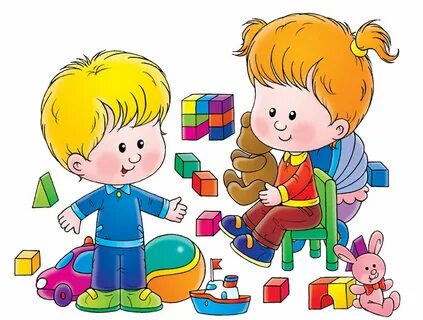 